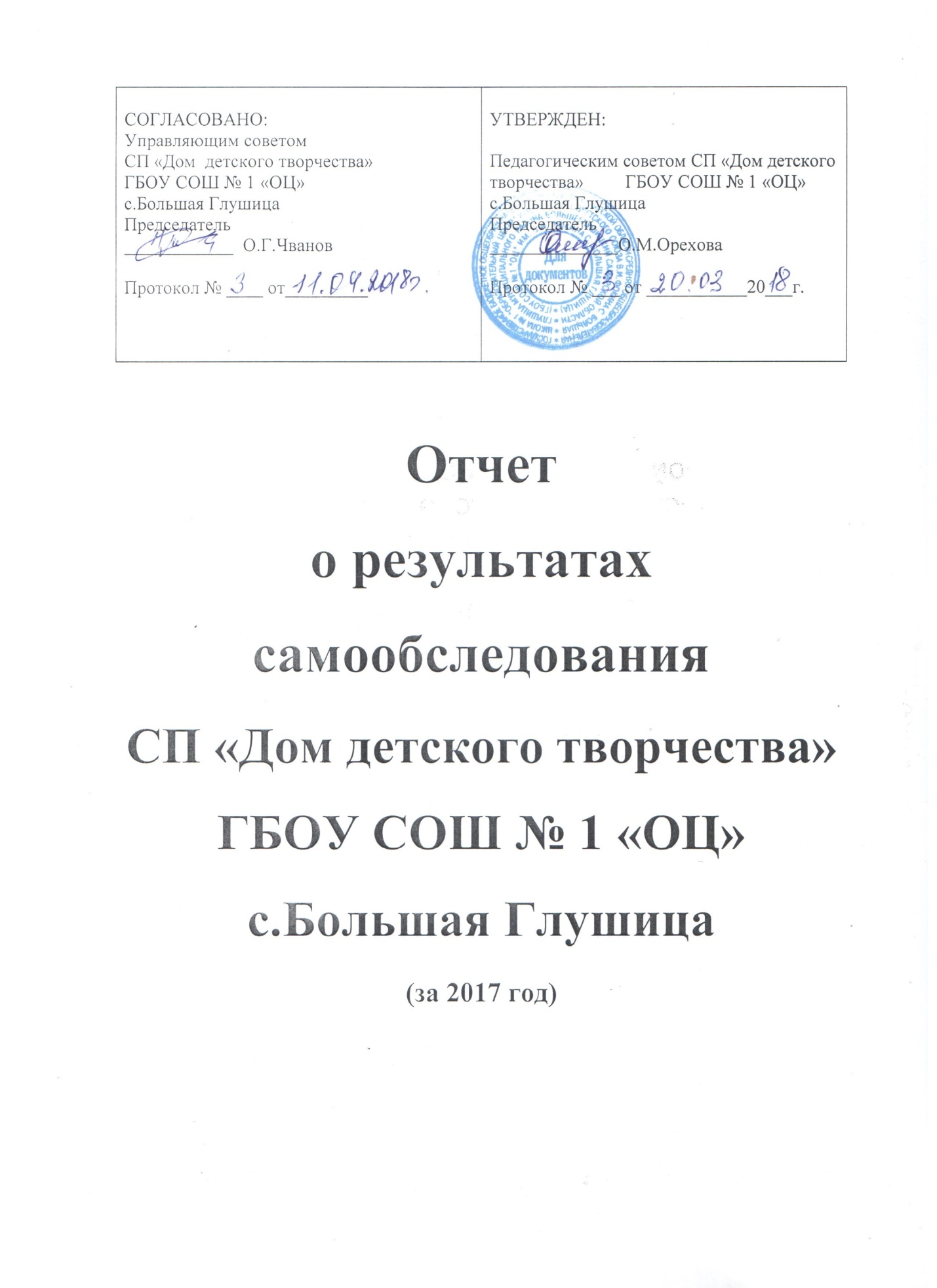 АНАЛИТИЧЕСКАЯ ЧАСТЬОбщая характеристика СППолное наименование, год постройки: Структурное подразделение государственного бюджетного общеобразовательного учреждения Самарской области средней школы № 1 «Образовательный центр» имени Героя Советского Союза В.И.Фокина  с. Большая Глушица муниципального района Большеглушицкий Самарской области «Дом детского творчества», реализующее дополнительные общеразвивающие программы, 1905 года постройки.Юридический адрес: 446180, Самарская область, Большеглушицкий район, с.Большая Глушица, ул. Советская, дом 60Фактический адрес: 446180, Самарская область, Большеглушицкий район, с.Большая Глушица, ул. Советская, дом 60 8(846)21431, 8(846)21030Фамилия, имя, отчество начальника СП: Орехова Оксана МихайловнаОрганизационно-правовое обеспечение деятельности СП «Дом детского творчества»:ОГРН: 1116375000741ИНН: 6375000514Устав: утвержден приказом Южного управления МОНСО от 03.04.2015 № 141-од и приказом министерства имущественных отношений Самарской области от 29.04.2015  № 947.Лицензия на право осуществления образовательной деятельности серия 63Л01 № 0002003, рег. № 6256 от 01.12.2015, выдана МОНСО, срок действия  - бессрочно.Свидетельство о государственной аккредитации: № 452-16 от 12.01.2016г. срок действия свидетельства до 28.02.2014г. серия 63А01 № 0000496Программы, зафиксированные в приложении лицензии: дополнительное образование детей и взрослых.СП «Дом детского творчества» ГБОУ СОШ № 1 «ОЦ» с.Большая Глушица располагает необходимыми организационно-правовыми документами на ведение образовательной деятельности, реальные условия которой соответствуют требованиям, содержащимся в них.Адрес электронной почты: bgl_do@samara.edu.ru Адрес сайта: bg-ddt.ru Режим работы: с 8.00 ч. до 20.00 ч.Организация функционирования СП «Дом детского творчества»Учреждение работает по согласованному и утвержденному плану работы на учебный год. Все мероприятия (педагогические советы, заседания методического совета, совещания) проводятся в соответствии с утвержденным годовым планом работы. Каждую неделю насущные вопросы деятельности решаются на совещании при начальнике, в котором принимают участие администрация, приглашенные педагоги по данному вопросу. В целом структура СП «Дом детского творчества» и система управления достаточны и эффективны для обеспечения выполнения функций учреждения в сфере дополнительного  образования в соответствии с действующим законодательством Российской Федерации.Собственная нормативная и организационно-распорядительная документация соответствует действующему законодательству РФ.Учебно-воспитательная деятельностьСП «Дом детского творчества» ГБОУ СОШ № 1 «ОЦ» с.Большая Глушица осуществлял свою деятельность по программе развития с учетом запросов детей, потребностей семей, образовательных учреждений Большеглушицкого района. Учебный план сформирован исходя из устойчивого спроса на образовательные услуги.Цель:  Формирование и развитие творческой личности ребенка, содействие мотивации к познанию и творчеству; удовлетворение интересов и потребностей ребенка в сфере дополнительного образованияЗадачи: 1.	Развитие благоприятной и мотивирующей на обучение  атмосферы.2.	Ознакомление с  профессиональным стандартом  «Педагог».3.	Интеграция общего и дополнительного образования в реализации ФГОС.4.	Расширение спектра дополнительных образовательных услуг для детей.5.	Формирование у несовершеннолетних культуры здорового и безопасного образа жизни, укрепление здоровья, а также организация их свободного времени.6.	Создание условий для обеспечения равных социальных гарантий доступности услуг дополнительного образования для всех категорий детей, в том числе через разработку и внедрение адаптированных образовательных программ.7.	Обновление содержания системы дополнительного образования детей посредством приоритетной разработки и внедрения программ нового поколения, в том числе технического профиля.	Образовательная деятельность осуществлялась на базе СП «Дом детского творчества, образовательных учреждениях района, Реабилитационном центре:	Учебный план реализуется в разнообразных формах организации детских объединений, всего 58, из них: театр моды, театр кукол, военно-патриотический клуб, подростковый клуб, молодежная телестудия. Содержание деятельности детских объединений в СП «Дом детского творчества» определяется педагогом с учетом рекомендаций Министерства образования РФ и министерством образования и науки Самарской области. Педагоги работают по авторским, адаптированным программам и индивидуальным образовательным маршрутам, утвержденным методическим советом.Образовательная деятельность базируется на избирательности и добровольности участия детей и их родителей в деятельности СП «Дом детского творчества». В учреждении проводится следующая классификация программ:Авторы программ придерживаются личностно-ориентированного и коммуникативно-деятельностного подхода  к осуществлению образовательного процесса. Программы носят различный характер: ознакомительный, базовый, углубленный. Педагогами () разработаны программы нового поколения, направленные на развитие инновационной деятельности в части образовательных областей, апробирования новых форм, методов, технологий. Целевое назначение содержания программ заключается не только в том, чтобы пробудить самостоятельную мысль воспитанника, но и помочь ему осознать жизненную необходимость постоянного обновления образования. Каждая из программ способствует достижению школьником определенного уровня образованности: развивающее обучение (ориентация), общекультурное образование (адаптация, коммуникация), профильное образование (продуцирование). Выбор технологий осуществляется педагогами в зависимости от специфики объединения. В СП «Дом детского творчества» ведется активная работа по освоению и внедрению в образовательный процесс современных педагогических технологий. Педагоги осваивают технологии интегративного развития, апробируя и создавая программы нового поколения по различным направленностям дополнительного образования. Апробированы технологии формирования жизненных стратегий учащихся, здоровьесберегающие, технологии социального проектирования и другие. 92% педагогов владеют новыми информационными технологиями. На уровне организации образовательной деятельности ребенка и педагога учебный план СП «Дом детского творчества» предполагает различные виды занятий (групповые и индивидуальные, уроки, лекции, семинары, репетиции, творческие вечера, концерты, слеты, сборы, конкурсы, проекты), включенные как в образовательные программы отдельных объединений, так и учреждения в целом.Учебный план реализуется по утвержденному расписанию занятий.В учреждении организован мониторинг образовательной деятельности. Контроль за результативностью образовательной деятельности осуществляется в разнообразных формах: анализ посещаемых занятий, ведение личных папок (книжек) достижений обучающихся, портфолио, тестирование, выставки работ, концерты, конкурсы, олимпиады, конференции, ролевые, интеллектуальные игры, соревнования, творческие отчеты, зачеты, защита проектов и т.д.Отмечается изменение характера преобладающих методик и технологий учебного процесса: их ориентированность на формирование жизненных стратегий обучающихся, на продуктивную деятельность. На основе мониторинга образовательных потребностей реализуются дополнительные модули, направленные на формирование жизненных стратегий обучающихся, формирование ведущих компетенций. Результативность образовательного процесса во многом зависит от оптимального подбора и применения педагогических технологий.	Главным приоритетом с самого начала обучения для педагогов становится направленность на формирование инициативности, ответственности и самостоятельности ребенка. Третий год организована работа по индивидуальному образовательному маршруту для детей  ОВЗ.4. Организационно-массовая работа4.1. Самооценка организации работы с одаренными детьми.В образовательной организации СП «Дом детского творчества» осуществляется разносторонняя реализация способностей обучающихся посредством предоставления широкого спектра объединений дополнительного образования. Выявление одаренных детей в нашем учреждении проводится педагогами на основе наблюдения, общения с родителями, изучения психологических особенностей, согласно программы «Каждый ребенок талантлив». План основных мероприятий по реализации программы «Каждый ребёнок талантлив» Индивидуально-личностная основа деятельности образовательной организации позволяет удовлетворить запросы конкретных детей, используя потенциал их свободного времени. Опыт работы показал нам, что использование перспективных образовательных технологий даёт высокий результат в обучении всех детей и одарённых детей, в частности, поэтому педагоги нашего учреждения активно апробируют передовые  педагогические технологии и методики, такие как:1. Технология проблемного обучения. Эту технологию мы рассматриваем как базовую. Преобразующая деятельность учащихся может быть наиболее эффективно реализована в процессе выполнения заданий проблемного характера. 2. Технология проектного обучения. В основе системы проектного обучения лежит творческое усвоение учащимися знаний в процессе самостоятельной поисковой деятельности, то есть проектирования. 3. Информационно-коммуникационные технологии. Процесс обучения одарённых детей предусматривает наличие и свободное использование разнообразных источников и способов получения информации, в том числе через компьютерные сети. В той мере, в какой у учащегося есть потребность в быстром получении больших объёмов информации, мы применяем компьютеризованные средства обучения. 4. Здоровье сберегающие технологии направлены на сохранение физического, психического, нравственного и духовного здоровья. 5. Игровые технологии способствуют ускорению процесса адаптации, межличностному и территориальному знакомству, выявлению лидеров и аутсайдеров. Одной из ведущих проблем в работе по развитию детской одаренности является готовность педагога к такому роду деятельности.Качество работы с одаренными детьми подтверждают результаты областных, районных конкурсов.4.2. Самооценка воспитательной и организационно-массовой деятельности Воспитательная деятельность в СП «Дом детского творчества» ориентирована на формирование общечеловеческих ценностей, социально-значимых качеств, базовой культуры детей и подростков, укрепление здоровья, оказание помощи в социализации, саморазвитии и творческой самореализации личности.Воспитательная и организационно-массовая работа ведётся в соответствии с планом работы по следующим направлениям: спортивно-оздоровительное; гражданско-патриотическое; духовно-нравственное, художественно-эстетическое воспитание, социальная деятельность, работа с родителями.Все направления воспитательной деятельности осуществляются: - в ходе образовательного процесса – использование здоровье сберегающих образовательных технологий, рациональное расписание;- при проведении мероприятий, направленных на:пропаганду здорового образа жизни, формирование ценностного отношения к своему здоровью; активизацию процесса развития у детей и подростков заинтересованного отношения к  истории и  культуре родного края, своей страны, формирование духовности, нравственности, патриотизма, воспитание толерантности, милосердия, способности проявить заботу;внедрение активной социальной практики, направленной на комфортную социализацию обучающихся в обществе и выстраивание гармоничных отношений с членами социума.укрепление и расширение связей с родителями.СП «Дом детского творчества» является организатором культурно-массовых мероприятий не только районных окружных, но и  областных и межрегиональных. Перечень массовых мероприятий разного уровня организованных  СП «Дом детского творчества» в 2017г.Оздоровительные мероприятия являются важной частью спортивно-оздоровительной  деятельности. Проводится большая работа по профилактике наркомании, токсикомании, курения, по безопасности жизнедеятельности обучающихся. Это беседы по профилактике детского травматизма, беседы о правилах поведения на водоемах во время зимних и летних каникул, лекции и беседы о правильном питании.Проблемы организации спортивно-оздоровительной работы (отсутствие полноценного спортивного зала, современного инвентаря, недостаточное количество технических средств, педагогических кадров) частично решаются за счет тесного сотрудничества со школами Большеглушицкого района и ДЮСШ. Многие мероприятия проходят на базе школ.Внимание уделяется также духовно-нравственному, патриотическому воспитанию.Массовые мероприятия   военно-патриотической направленности  СП «Дом детского творчества» в 2017г.Художественное направление образовательной деятельности является одним из основных в учреждении, что способствует развитию творческого потенциала личности ребенка, удовлетворению его эмоциональных, интеллектуальных, познавательных и культурных потребностей.Основными задачами являются:формирование потребности воспитанников  участвовать в творческих делах СП «Дом детского творчества»;воспитание стремления к содержательному и продуктивному времяпрепровождению;воспитание эстетического вкуса;участие в творческих конкурсах, выставках, проектах.Выступления творческих коллективов – детских объединений «Фантазия», «Домисолька», т.м. «Квадрат» и другие - можно увидеть на различных конкурсах, фестивалях, на концертных площадках района в дни профессиональных и государственных праздников. Обучающиеся  декоративно-прикладной направленности СП «Дом детского творчества» являются победителями   выставочной и конкурсной деятельности.Победители и лауреаты различного уровня и направленностей  в 2017г.Неоценимую роль в воспитательном процессе играет участие родительской общественности. Эта работа направлена на организацию сотрудничества в интересах ребёнка, формирование общих подходов к воспитанию, обучению, личностному развитию детей и имеет следующие формы взаимодействия:родительские собрания;индивидуальные консультации и беседы;праздники и мероприятия «Новый год», «День открытых дверей», «День призывника»  и др.;приглашение родителей на выставки, концерты;помощь родителей в организации мероприятий, поездок на различные конкурсы, соревнования;ознакомление родителей с учебно-воспитательным процессом на сайте.Организуя работу с родителями обучающихся объединений, педагоги учитывают сформированную мотивацию и позитивное отношение родителей (законных представителей) к деятельности учреждения. Организуя работу с родителями (законными представителями), СП «Дом детского творчества» ставит перед собой задачи:учет мнения родителей (законных представителей) при разработке будущего состояния образовательного и воспитательного процесса;привлечение родителей и родительской общественности (законных представителей) обучающихся к организации совместных мероприятий; сотрудничество при разрешении кризисных ситуаций.Перечень мероприятий, организованных и проведенных  СП «Дом детского творчества» с участием общественности в 2017г.Методическая деятельностьДеятельность СП «Дом детского творчества» в 2017 учебном году проводилась в соответствии с планом работы учреждения.   Информационно-аналитическое направление становится приоритетным направлением в деятельности СП «Дом детского творчества», что свидетельствует об увеличении объема аналитических и статистических материалов по сравнению с прошлым учебным годом. Сотрудники СП «Дом детского творчества» обеспечивают сбор, систематизацию и анализ информации по тем направлениям мониторинга в образовании, которые отражают объективное состояние системы дополнительного образования в Большеглушицком районе. В учреждении осуществляется подборка методических материалов по темам: нормативно-правовая база, дополнительные общеобразовательные программы, методическая копилка, банк одаренных детей и др.В рамках данного направления администрацией СП «Дом детского творчества» создавались аналитические материалы по итогам проведения окружных и районных конкурсных мероприятий и отчеты о деятельности педагогов, осуществлялся сбор и обработка статистической информации о состоянии системы дополнительного образования и организации летнего отдыха за 2017 уч.г.В этом году администрация СП «Дом детского творчества» организовала и провела для педагогов дополнительного:Семинар «Система методической работы по повышению профессионального мастерства педагогов дополнительного образования»;Деловая игра «Слагаемые успеха педагога дополнительного образования»;Анкетирование с целью изучения удовлетворенности родителей оказания государственных услуг;Консультативная помощь при подготовке к участию в конкурсах и конференциях для педагогических работников.На заседаниях методического совета рассматривались вопросы по разработке, корректировке образовательных программ, аттестации педагогических работников и их участию в творческих конкурсах и конкурсах профессионального мастерства.Наличие достижений у педагогического коллектива (индивидуальные и/или коллективные) по внедрению в практику современных образовательных технологий:Показатели деятельности СП «Дом детского творчества» ГБОУ СОШ № 1 «ОЦ» с.Большая ГлушицаУчреждениеКоличествоКоличествоКоличествоУчреждениеЧасов в неделюГруппДетейРеабилитационный центр61+ ИО8+2ГБОУ СОШ № 1 «ОЦ» им. В.И.Фокина с.Большая Глушица5010169ГБОУ СОШ № 2 «ОЦ» с.Большая Глушица10460ГБОУ ООШ с.Мокша6345ГБОУ СОШ «ОЦ» с.Александровка3610135ГБОУ ООШ с.Новопавловка12353ГБОУ СОШ «ОЦ» п.Фрунзенский2115ГБОУ СОШ «ОЦ» п.Южный248110ГБОУ ООШ с.Тамбовка8230ГБОУ СОШ «ОЦ» с.Константиновка4115ГБОУ ООШ с.Малая Глушица22452МЦК с.Большая Глушица5011144БГТ18460СП «Дом детского творчества»22441552Направленность№ п/пДетское объединениеФ.И.О. руководителяПрограмма рассчитанна наВозраст обучающихсяХудожественная1Духовой оркестрБалькин П.В.310-15 летХудожественная2Марья-искусницаБезрукова О.И.314-16 летХудожественная3ШпулькаКривова Е.А.210-13 летХудожественная4Экспресс Моисеева Г.М.47-18 летХудожественная5Вязаная игрушкаЛядова Т.А.37-14 летХудожественная6Юный художникОбидина Н.В.46-17 летХудожественная7ХореографияНикитченко И.П.77-14 летХудожественная8КарамелькаТрубникова Ю.А.3Художественная9ДомисолькаКадыкова Е.Н.5Художественная10Театр тенейКадыкова Е.Н.37-14 летХудожественная11КалейдоскопШабольникова А.Н.3Художественная12ФантазерыУсманова Г.А.37-13 летХудожественная13НепоседыУсманова Г.А.35-7 летХудожественная14КопилкаИрмагамбетова А.Р.46-18 летХудожественная15ЖемчужинаЛисицына Н.В.47-16 летХудожественная16т.к. «Шалунишки»Макурина Т.И.37-15 летХудожественная17Юные художникиШвецова А.В.37-10 летХудожественная18РадугаТюрникова Е.Ф19-12 летХудожественная19Швейное делоКамынина Н.В.26-15 летХудожественная20т.м. Квадрат»Черкашина С.В.47-18 летХудожественная21АссортиЮдина М.Н.37-14 летХудожественная22КарусельБелоусова Ю.Н.37-16 летХудожественная23Веселая компанияМоисеев С.И.17-10 летХудожественная24УлыбкаМосиеев С.И.25-7 летХудожественная25Волшебная кисточкаКузнецова Л.В.38-14 летХудожественная26ФантазияНам Л.В.111-16 летХудожественная27Очумелые ручкиХохлова Ю.Г.1Художественная28ШРР МозаикаМакурина Т.ИКадыкова Е.Н.Швецова А.В.Усманова Г.А.25-7 летХудожественная28ШРР МозаикаТрубникова Ю.А.Итого:2828Социально-педагогическая1РитмСкобал О.В.312-18 летСоциально-педагогическая2Фитнес-аэробикаКучеренко О.А.19-15 летСоциально-педагогическая3ВПК «Юный патриот»Дашевский Г.Н.312-18 летСоциально-педагогическая4МТС «Ракурс-ТВ»Резникова Е.Г.411-18 летСоциально-педагогическая5СтрановедениеКаргаева Л.А.1Социально-педагогическая6Страстный читательКаргвева Л.А.1Социально-педагогическая7Пером юного журналистаНемцова Т.М.1Социально-педагогическая8ВПК «Русичи»Михайленко А.В.313-18 летСоциально-педагогическая9Шахматная школаАстапов Е.В.1Социально-педагогическая10Азбука дорожного движенияМорозова И.В.16-7 летСоциально-педагогическая11Мы вместеАкирова Г.С.1Социально-педагогическая12Веселый светофорШарыпаева Т.В.15-7 летСоциально-педагогическая13Юный математикПасс С.Ю.115-16 летСоциально-педагогическая14АБВГДейкаАрбузова Г.Г.15-6 летСоциально-педагогическая15ПознавайкаБулохова Н.А.1Социально-педагогическая16МатематикаБеляшова Л.В.110-13 летСоциально-педагогическая17Занимательный русский языкЕлистратова Е.А.111-15 летСоциально-педагогическая18Веселое колесоПобединская Т.В.1Итого:1818Техническая 1Юный техник Журавлев А.М.310-18 летТехническая 2АжурЖуравлев А.М.39-16 летТехническая 3Компьютерная грамотностьАбдреева Н.П.116-18 летТехническая 4ТехнологиШирина Н.П.115-17 летТехническая 5ИнфознайкаАйтасов Р.Ж.1Техническая 63-Д графикаОбидина А.Р.111-15 летТехническая 7Веселый компьютерРоманенко О.И.18-10 летТехническая 8Лего-гоПилипенко Н.В.1Техническая 9МотоциклУсс И.В.110Художественная обработка древесиныШубин А.А.211-13 летИтого:10101Край родной, навек любимыйНестерова А.Н.17-10 лет2Юный краеведТишакова Л.С.113-14 летИтого:22Всего:5858№МероприятияСроки выполненияСроки выполненияСроки выполненияИсполнителиИсполнителиОжидаемые результаты1.Система мер по выявлению одарённых детейСистема мер по выявлению одарённых детейСистема мер по выявлению одарённых детейСистема мер по выявлению одарённых детейСистема мер по выявлению одарённых детейСистема мер по выявлению одарённых детейСистема мер по выявлению одарённых детей1.1.Разработка методических рекомендаций по поэтапному выявлению одарённых детей.В течение годаВ течение годаАкимова Л.Ю. Зубова М.А.Педагоги доп.образованияАкимова Л.Ю. Зубова М.А.Педагоги доп.образованияПакет методических рекомендаций и диагностических материалов.Пакет методических рекомендаций и диагностических материалов.1.2.Проведение  семинаров-практикумов с педагогами,  по вопросам выявления одарённых детей.В течение периодаВ течение периодаЗубова М.А.Орехова О.М.Зубова М.А.Орехова О.М.Компетентность специалистов в вопросах выявления одарённых детей. Адаптированные к условиям ОУ диагностические материалы.Компетентность специалистов в вопросах выявления одарённых детей. Адаптированные к условиям ОУ диагностические материалы.1.3.Создание  и пополнение базы данных одарённых детейВ течение периодаВ течение периодаЮдина М.Н.Юдина М.Н.Созданная база данных одарённых детей. Механизм её обновления.Созданная база данных одарённых детей. Механизм её обновления.2.Система мер по поддержке и развитию одарённых детейСистема мер по поддержке и развитию одарённых детейСистема мер по поддержке и развитию одарённых детейСистема мер по поддержке и развитию одарённых детейСистема мер по поддержке и развитию одарённых детейСистема мер по поддержке и развитию одарённых детейСистема мер по поддержке и развитию одарённых детей2.1.Информирование ОО о возможностях участия в мероприятиях для одарённых детей на разных уровнях.В течение периодаАкимова Л.Ю.Акимова Л.Ю.Акимова Л.Ю.Система информации о возможностях участия в мероприятиях для одарённых детей.Система информации о возможностях участия в мероприятиях для одарённых детей.2.2.Проведение учрежденческого и окружного этапов научно-практической конференции учащихся.Январь-февраль каждого годаЗубова М.А.Акимова Л.Ю.Зубова М.А.Акимова Л.Ю.Зубова М.А.Акимова Л.Ю.Победители этапов продолжат участие в следующем этапе конференции.Победители этапов продолжат участие в следующем этапе конференции.2.3.Проведение интеллектуального конкурса «Брейн-ринг»В течение годаСкобал О.В.Скобал О.В.Скобал О.В.Победители конкурса.Победители конкурса.2.4.Проведение интеллектуальных и творческих конкурсов, фестивалей, турниров среди одарённых школьников.По плану в течение годаАкимова Л.Ю.Акимова Л.Ю.Акимова Л.Ю.Система интеллектуальных и творческих конкурсов.Система интеллектуальных и творческих конкурсов.2.5.Организация лагеря дневного пребывания с участие одарённых детей. Июнь Организационно-массовый отделОрганизационно-массовый отделОрганизационно-массовый отделПрограмма лагеря дневного пребывания.Программа лагеря дневного пребывания.2.6.Разработка системы взаимодействия педагогов с семьёй одарённого ребёнка.В течение периодаПедагоги доп.образованияПедагоги доп.образованияПедагоги доп.образованияПакет методических рекомендаций..Пакет методических рекомендаций..2.7.Участие в сетевых проектах с использованием возможностей Интернет.В течение периодаСкобал О.В.Скобал О.В.Скобал О.В.Участники и победители сетевых проектов.Участники и победители сетевых проектов.2.8.Подборка творческих и проектных  работ по итогам научно-практической конференции, проектов и конкурсов.В течение периодаЗубова М.А.Акимова Л.Ю.Зубова М.А.Акимова Л.Ю.Зубова М.А.Акимова Л.Ю.Материалы творческих работМатериалы творческих работ2.9.Составление плана массовых мероприятий  с одарёнными детьмиЕжегодноАкимова Л.Ю.Акимова Л.Ю.Акимова Л.Ю.План работыПлан работы3.Система мер по повышению профессиональной компетенции педагогических кадров в работе с одарёнными детьмиСистема мер по повышению профессиональной компетенции педагогических кадров в работе с одарёнными детьмиСистема мер по повышению профессиональной компетенции педагогических кадров в работе с одарёнными детьмиСистема мер по повышению профессиональной компетенции педагогических кадров в работе с одарёнными детьмиСистема мер по повышению профессиональной компетенции педагогических кадров в работе с одарёнными детьмиСистема мер по повышению профессиональной компетенции педагогических кадров в работе с одарёнными детьмиСистема мер по повышению профессиональной компетенции педагогических кадров в работе с одарёнными детьми3.1.Проведение семинаров по вопросам одарённости, признакам и видам одарённости детейПо плану методического отделаЗубова М.А.Зубова М.А.Зубова М.А.Индивидуальные образовательные программы. Профессиональная компетентность ПДО.Индивидуальные образовательные программы. Профессиональная компетентность ПДО.3.2.Создание банка ОД по работе с одарёнными детьми, перспективных технологий обучения одарённых детей. В течение периодаЮдина М.Н.Юдина М.Н.Юдина М.Н.Банк ОДБанк ОД3.3.Участие в конкурсе авторских ОП, учебно-методических материалов к ОП По плануАкимова Л.Ю.Зубова М.А.Акимова Л.Ю.Зубова М.А.Акимова Л.Ю.Зубова М.А.Участие и победа в конкурсахУчастие и победа в конкурсах3.4.Сбор материалов эффективного опыта работы с одарёнными детьмиВ течение периодаЗубова М.А Акимова Л.Ю.ПДОЗубова М.А Акимова Л.Ю.ПДОЗубова М.А Акимова Л.Ю.ПДОПополнение и обновление материалов по работе с одарёнными детьмиПополнение и обновление материалов по работе с одарёнными детьми№Мероприятие1Межрегиональный фестиваль волонтеров работающих по профилактической программе «Свежий ветер»2Межрегиональная научно-практическая конференция «Среда образовательного учреждения как средство воспитания, развития и социализации личности ребенка»3XXI Межрегиональный фестиваль детской и молодёжной самодеятельной прессы «Журналюгин»Межрегиональные: 31Областная профильная смена детских театров моды  «Лабиринты моды»2Областной слет социально активных школьников «Время мечтать, время действовать»3Областной семинар-практикум Тема: «Ученическое самоуправление в условиях современной школы»4Областные творческие сборы лидеров ученического самоуправления «Большая перемена»5VI открытый слет детских и молодежных школьных организаций Самарской области6Областной фестиваль «Шире круг» для детей с ограниченными возможностями здоровья.7Зональный конкурс профессионального мастерства «Учитель года»8Областной педагогический слёт «Школа молодого педагога»9Губернский фестиваль  «Рожденные в сердце России»Областные: 91Окружной смотр – конкурс «Учительская весна»2Окружной конкурс «Учитель года»3Окружной этап  областного конкурса социальных проектов «Гражданин»4Окружной этап регионального турнира интеллектуальной игры «Брейн-ринг» «Живая Волга»5Окружной фестиваль танца «В гостях у Терпсихоры»6Окружной фестиваль национальных  культур «Все мы разные, но все мы вместе»7Окружной конкурс агитбригад «И помнит мир спасенный»8Окружной конкурс «Друзья по вдохновению»9Окружной смотр- конкурс детских отрядов «В ногу с победой»10Окружной слет лидеров ученического самоуправления11Окружной слет  совета старшеклассников12Окружная конференция старшеклассников13Окружной фестиваль для дошкольников «Карапуз-Шоу»14Окружной Арт-фестиваль «Мост дружбы»15Окружной конкурс социального плаката, пропагандирующего чтение «Читать не вредно, вредно не читать»16Окружной этап областного конкурса хореографических ансамблей «Зимняя сказка»         17Окружная спартакиада «Дружно, смело, с оптимизмом – за здоровый образ жизни!»18.Окружной фестиваль детского и юношеского творчества «Символы великой России»Окружные:171Районный конкурс рисунков   «Школа будущего»    ( для школьников)           2Районный конкурс чтецов «Учитель- славлю имя твое» (для школьников)3Районный конкурс рисунков «Край родной навек любимый» (для дошкольников)4Районный конкурс чтецов «Край родной навек любимый» (для дошкольников)5Районный конкурс творческих работ «Скажи терроризму нет!»6Районный конкурс живописи и графики «Родная глубинка»        7Районный конкурс  «Родные мотивы»8Муниципальный фестиваль-конкурс детского и юношеского творчества «Моя Россия»9Муниципальный фестиваль-конкурс стихов и песен о Великой Победе10Районный конкурс агитбригад ЮИД11Районный конкурс вокалистов «Серебряный микрофон»12Районный конкурс патриотической песни «Я люблю тебя, Россия»13Районный конкурс «Зелёная планета»14Районный конкурс фоторабот « Юность Самары»15Районный конкурс литературно-творческих работ «Куйбышев запасная столица»16Районный конкурс детского рисунка «Безопасный труд в моем представлении»17Районный конкурс творческий работ «Война глазами детей»18Районный конкурс чтецов «Живая классика»19Праздничная программа, посвящённая 8 марта20Районное мероприятие, посвященное Дню медицинского работника21Районный конкурс по профилактике ДТП «Учись быть пешеходом»21Районный  конкурс вокалистов «Утренние звездочки» (для дошкольников)22Районные Посты №1, посвященные памятным датам                 23Районный  праздник , посвященный  Дню  защиты детей24Районное мероприятие «День молодежи»25Районная эстафета на Приз Героя Советского Союза Н.В.Попова26Районное мероприятие «Читаем детям о войне»27Районное мероприятие, посвященное «Дню призывника»28Районное мероприятие посвященное «Дню работников сельского хозяйства»29Районное мероприятие «Ночь искусств»30Районный конкурс  новогодних и рождественских композиций  «Новогоднее  кружево» 31Районный праздничный концерт, посвященный «Дню пожилого человека»32Районный праздничный концерт для родителей «Каждый ребенок талантлив»33Районный концерт для педагогов, посвященный «Дню учителя»34Районный концерт, посвященный профтехобразованию35Районное мероприятие, посвященное «Дню единства»36Районное  мероприятие, посвященные  «Параду памяти 7 ноября 1941»37Районное мероприятие «Широкая масленица»38Районное мероприятие посвященное «Дню матери»39Районный праздничный концерт в пансионате ветеранов войны и труда40Районное мероприятия, посвященные  дню полиции41Районное мероприятие «Хорошее настроение»42Районное мероприятие, посвящённое Дню защиты детей «Здравствуй лето»43Районный конкурс «Безопасное колесо»44Районное мероприятие, посвященное дню памяти погибших в радиационных авариях и катастрофах «Жертвам Чернобыльской катастрофы»45Районное мероприятие «День семьи, любви и верности»46Районная военно-спортивная игра «Зарница Поволжья»47Районное мероприятие «Волшебная радуга»48Районный конкурс творческих, проектных и исследовательских работ учащихся «Вместе ярче»49Районное мероприятие, посвященное 20-летию театра моды «Квадрат»50Районный конкурс творческих работ на экологическую тематику «Моя ООПТ»51Районный  конкурс сочинений «Я-юный парламентарий»52Районный конкурс творческих работ «Выборы глазами молодых и будущих избирателей»Районные: 51№Мероприятие1Всероссийская акция «Смотр постов №1»2Областной конкурс по пулевой стрельбе3Областной конкурс «Бравые солдаты»4Губернский фестиваль «Рождённые в сердце России»5Окружной этап  областного конкурса социальных проектов «Гражданин»6Окружной конкурс патриотической песни  «Я люблю тебя, Россия!»7Окружной смотр-конкурс «В ногу с Победой»8 Окружная  военно-спортивная игра «Зарница Поволжья»9Уроки мужества№Название  конкурса  Количество  обучающихся -победителей1Районный конкурс рисунков   «Школа будущего»12Районный конкурс чтецов «Край родной, навек любимый!» для дошкольного возраста13Районный конкурс чтецов «Учитель- славлю имя твое!»14Районный конкурс творческих работ «Скажи терроризму нет!»25Районный конкурс живописи и графики «Родная глубинка»        66Районный конкурс  «Родные мотивы»27Муниципальный фестиваль-конкурс детского и юношеского творчества «Моя Россия»68Районный конкурс социального плаката, пропагандирующего чтение «Читать не вредно, вредно не читать»29Районный конкурс «Безопасный труд в моём представлении»210Районный конкурс вокалистов «Серебряный микрофон»411Районный конкурс «Зелёная планета»312Районный конкурс фоторабот « Юность Самары»213Районный конкурс «Война глазами детей»114Районный конкурс экологического рисунка «Горжусь тобой, мой край родной»315Районный фестиваль «Символы великой России»817Районный конкурс творческих работ «Выборы глазами молодых»219Районный конкурс «Вместе ярче»120Районный фестиваль «Твой шанс»1Районные :  481 Окружной конкурс проектов «Гражданин»12Окружной этап областного конкурса хореографических ансамблей «Созвездие»         43Окружной конкурс детских творческих работ « Мир глазами детей»24Окружной смотр-конкурс «В ногу с Победой»1Окружные: 81 Областной конкурс «Дорогою добра» 32Областной фестиваль-конкурс "Символы великой России"     13Областной конкурс «Память сердца – гордость поколения»14Областной конкурс детского творчества «Зеркало природы»35 Областной фестиваль «Радуга Поволжья»26Областные школьные Кирилло-Мефодиевские чтения17Областной конкурс театров моды «Лаборатория моды»38Межмуниципальный конкурс «Хрустальный башмачок»2Областные: 161Всероссийский конкурс «Красота родного края»52Международный фестиваль моды и театрального костюма  "Поволжские сезоны Александра Васильева"                                  13Всероссийский конкурс творческих работ «Новое поколение»24Международный   конкурс фестиваль   детского юношеского   творчества "Осенний   калейдоскоп"       65Международный     конкурс фестиваль "Волга в сердце впадает мое"                                                      56Всероссийский конкурс «Урок+»17Международный конкурс театров детской и молодежной моды "Лабиринты моды"                          18 Международный конкурс -фестиваль детского и юношеского творчества "Весенняя капель" 49Межрегиональный фестиваль детской и молодёжной самодеятельной прессы «Журналюгин»312Всероссийский конкурс «Золотая рыбка»2Всероссийский конкурс «Умелые руки»1Международные: 31№МероприятиеСостав участников1Уроки мужества в ОО с. Большая Глушица  Е.И.Дмитриева, Г.Н.Дашевскеий, А.В.Михайленко                       2Районный конкурс чтецов по теме: "Край, родной навек любимый!» (для дошкольников)Л.А.Ежелева.  Т.М.Жирова, Беззубова Е.А.        3Экологическая акция по благоустройству прилегающей территории СП "Дом детского творчества"О.Г.Чванов и педагоги СП "Дом детского творчества"         4Районный конкурс творческих работ «Родные мотивы»члены комиссии: Т.М.Жирова, О.В.Конорева,О.М.Орехова                5Конкурс патриотической песни "Я люблю тебя, Россия" Г.А.Кульмякова, Председатель  Больеглушицкого отделения ВОО войны "Боевое братство" -А.В.Михайленко                     6Районный конкурс чтецов по теме «Учитель-славлю имя твое!»член жюри: заслуженный человек Большеглушицкого района -Т.В.Долгова          7Районный праздник "День защиты детей"  В.Ю.Купрюшкин, А.В.Ракитин                     8Новогодние елки для воспитанников СП "Дом детского творчества"Г.В. Гейман, О.В. Долотовская9Районная акция "Открой сердце навстречу добру" встреча с ветеранами ВОВ и ОО"Возрождение" Е.И.Дмитриева10Районный конкурс вокалистов детей дошкольного возраста «Утренние звездочки»Члены жюри: Г.Ю.Кульмыкова, М.А.Резников,Н.А.Прилепкина№ФИОДокументДата 1СП ДДТБлагодарственное письмо за участие в летней профильной смене «Между прошлым и будущим»16-21.06.20172СП «Дом детского творчества»Грамота за 3 место в районном спортивном празднике «Вместе мы сила!»09.06.20173СП «Дом детского творчества»Диплом активного участника областных творческих сборов «Большая перемена»2017г.4Ирмагамбетова А.Р.Диплом 1 степени в номинации «Художественное чтение» областного конкурса творчества педагогов «Вдохновение»2017г.5Ирмагамбетова А.Р.Благодарственное письмо за высокий профессионализм в подготовке победителя конкурса17-22.04.2017г.6Кадыкова Е.Н.Грамота МОНСО за творческий подход при проведении открытого занятия в XIII областном конкурсе педагогического мастерства «Сердце отдаю детям»22.03.2017г.7Макурина Т.И.Сертификат в работе экспертного жюри окружного конкурса «Ярмарка методических инноваций»Март 2017г.8Макурина Т.И.Диплом 3 степени в номинации «Театральное искусство» областного конкурса методических разработок педагогов «Открытый урок»2017г.9Орехова О.М.Благодарственное письмо ГБОУ ДОД ЦРТДЮ ЦСМ2017г.10Резникова Е.Г.Диплом куратора за подготовку победителя всероссийского фотоконкурса «Красота родного края» 11-13 лет29.05.2017г.11Резникова Е.Г.Диплом куратора за подготовку победителя всероссийского фотоконкурса «Красота родного края» 114-16 лет 29.05.2017г.12Резникова Е.Г.Диплом куратора за подготовку победителя всероссийского фотоконкурса «Красота родного края» 17-18 лет29.05.2017г.13Скобал О.В.Благодарственное письмо ГБОУ ДОД ЦРТДЮ ЦСМ за организацию и проведение областных творческих сборов «Большая перемена» в рамках областной социально-педагогической программы «За ученические советы»2017г.14Скобал О.В.Благодарственное письмо ГБУ СО АМП за профессиональное консультирование специалистов сферы молодежной политики2017г.15Скобал О.В.Диплом за участие в межрегиональной научно-практической конференции «Среда ОУ как средство воспитания, развития и социализации личности ребенка»25.04.2017г.16Скобал О.В.Благодарственное письмо ГБОУ ДОД ЦРТДЮ ЦСМ за участие в летней профильной смене «Фестиваль добровольцев» в рамках областной социально-педагогической программы «Молодежь в действии»2017г.17Скобал О.В.Благодарственное письмо ГБОУ ДОД ЦРТДЮ ЦСМ за участие в областной программе «За ученические советы»2017г.18Скобал О.В.Благодарственное письмо ГБОУ ДОД ЦРТДЮ ЦСМ жюри в рамках XIII областного конкурса моделей и лидеров ученического самоуправления 2017г.19Скобал О.В.Сертификат участника регионального семинара исследовательской и проектной деятельности старшеклассников СО13.02.2017г.20Усманова Г.А.Сертификат участника окружного конкурса «Ярмарка методических инноваций»Март 2017г.21Черкашина С.В.Благодарственное письмо оргкомитета конкурса красоты «MISS BEAUTY SAMARA 2017»2017г.22Черкашина С.В.Благодарственное письмо открытого городского фестиваль-конкурса театров моды и студий костюма «Лаборатория моды»2017г.23Шабольникова А.Н.Диплом куратора за подготовку победителя всероссийского творческого  конкурса для детей «Новое поколение»18.01.2017г.24Юдина М.Н.Диплом куратора за подготовку победителя всероссийского творческого  конкурса для детей «Новое поколение»19.01.2017г.25СП «Дом детского творчества»Диплом за участие в конкурсе программ развития организаций дополнительного образования детей «Арктур-2017»2017г.26Дашевский Г.НМихайленко А.В.Резникова Е.Г.Благодарность ГБУ СО АМП за внимание к вопросам патриотического воспитания молодежи и за помощь в организации и проведении в течение 2017 г. областной молодежной акции единых действий «Перекличка Постов № 1 «Этих дней не смолкнет слава!»2017г.27СП «Дом детского творчества»Благодарность за участие в районной спартакиаде работников образования в рамках сетевого взаимодействияОктябрь 2017г.28Макурина Т.И.Диплом победителя (1 место) международного конкурса «Изумрудный город»2017г.29Обидина Н.В.Благодарственное письмо за организацию участия и подготовку обучающихся во Всероссийском конкурсе, посвященном Дню героев Отечества «Герои России мои!»2017г.30Скобал О.В. Благодарственное письмо за активное участие в социальной жизни района, за организацию культурно-развлекательных, спортивно-массовых мероприятий на территории м.р.Большеглушицкий, а так же в преддверии «Года добровольца»2017г.№ПоказателиКоличество (за отчетный период)Количество (за период, предшествующий отчетному)Единица измерения1Образовательная деятельностьОбразовательная деятельностьОбразовательная деятельность1.1.Общая численность обучающихся, в том числе14501450человек1.1.1.Детей дошкольного возраста (5-6 лет)154/11%131/9%человек/%1.1.2.Детей младшего школьного возраста  (7-11 лет)695/48%659/45%человек/%1.1.3.Детей среднего школьного возраста (12-15 лет)440/30%450/31%человек/%1.1.4.Детей старшего школьного возраста (16-18 лет)161/11%210/15%человек/%1.2.Численность учащихся, обучающихся по образовательным программам по договорам об оказании платных образовательных услуг00человек/%1.3.Численность/удельный вес численности учащихся, занимающихся в 2 и более объединениях, в общей численности учащихся228/16%83/6%человек/%1.4.Численность / удельный вес численности учащихся с применением дистанционных образовательных технологий, электронного обучения, в общей численности учащихся  2/0.1%человек/%1.5.Численность/удельный вес численности по образовательным программам для детей с выдающимися способностями, в общей численности учащихся28/19%28/1,9%человек/%1.6.Численность/удельный вес численности учащихся по образовательным программам, направленным на работу с детьми, с особыми потребностями в образовании, в общей численности учащихся, в том числе:570/39%461/31,8%человек/%1.6.1.Учащиеся с ограниченными возможностями21/1,5%21/1,5%человек/%1.6.2.Дети-сироты, дети, оставшиеся без попечения родителей16/1,2%19/1,3%человек/%1.6.3.Дети-мигранты00человек/%1.6.4.Дети, попавшие в трудную жизненную ситуацию421/29%421/29%человек/%1.7.Численность/удельный вес численности учащихся, занимающихся учебно-исследовательской, проектной деятельностью, в общей численности учащихся112/7,7%110/7,6%человек/%1.8.Численность/удельный вес численности учащихся, принявших участие в массовых мероприятиях, в общей численности учащихся, в том числе: 1225/84,7%1215/83,7%человек/%1.8.1.На муниципальном уровне843/59%835/57,5%человек/%1.8.2.На окружном уровне119/8,2%117/8%человек/%1.8.3.На региональном уровне259/19,%257/18,5%человек/%1.8.4.На межрегиональном уровне44/ 3%43/ 2,9%человек/%1.8.5.На федеральном уровне49/3,4%48/3,3%человек/%1.8.6.На международном уровне27/1,9%24/1,6%человек/%1.9.Численность/удельный вес численности учащихся-победителей и призеров массовых мероприятий, в общей численности учащихся, в том числе:264/18,2%261/18%человек/%1.9.1.На муниципальном уровне46/321%45/3,1%человек/%1.9.2.На окружном уровне9/0,7%8/0,6%человек/%1.9.3.На региональном уровне129/9,2%129/9,2%человек/%1.9.4.На межрегиональном уровне32/2,3%32/2,3%человек/%1.9.5.На федеральном уровне32/2,4%31/2,3%человек/%1.9.6.На международном уровне17/1,2%16/1,1%человек/%1.10.Численность/удельный вес численности учащихся, участвующих в образовательных и социальных проектах, в общей численности учащихся, в том числе:261/18,6%261/18,6%человек/%1.10.1.На муниципальном уровне201/18,1%201/18,1%человек/%1.10.2.На окружном уровне00человек/%1.10.3.На региональном уровне60/4,3%60/4,3%человек/%1.10.4.На межрегиональном уровне00человек/%1.10.5.На федеральном уровне00человек/%1.10.6.На международном уровне00человек/%1.11.Количество массовых мероприятий, проведенных образовательной организацией, в том числе:8081единиц1.11.1.На муниципальном уровне5150единиц1.11.2.На окружном уровне1720единиц1.11.3На региональном уровне98единиц1.11.4.На межрегиональном уровне00единиц1.11.5.На федеральном уровне00единиц1.11.6.На международном уровне33единиц1.12.Общая численность педагогических работников:5361человек1.13.Численность/удельный вес численности педагогических работников, имеющих высшее образование, в общей численности педагогических работников36/68%35/57%человек/%1.14.Численность/удельный вес численности педагогических работников, имеющих высшее образование педагогической направленности, в общей численности педагогических работников23/43%24/39%человек/%1.15.Численность/удельный вес численности педагогических работников, имеющих среднее профессиональное образование, в общей численности педагогических работников15/28%25/41%человек/%1.16.Численность/удельный вес численности педагогических работников, имеющих среднее профессиональное образование педагогической направленности, в общей численности педагогических работников6/11%18/30%человек/%1.17.Численность/удельный вес численности педагогических работников, которым по результатам аттестации присвоена квалификационная категория в общей численности педагогических работников, в том числе:30/57%32/52%человек/%1.17.1.Высшая8/15%8/13%человек/%1.17.2.Первая22/42%24/39%человек/%1.18.Численность/удельный вес численности педагогических работников в общей численности педагогических работников, педагогический стаж которых составляет:22/42%24/39%человек/%1.18.1.До 5 лет12/23%13/21%человек/%1.18.2.Свыше 30 лет10/19%11/18%человек/%1.19.Численность/удельный вес численности педагогических работников в общей численности педагогических работников в возрасте до 30 лет8/15%12/20%человек/%1.20.Численность/удельный вес численности педагогических работников в общей численности педагогических работников в возрасте от 55 лет9/17%8/13%человек/%1.21.Численность/удельный вес численности педагогических и административно-хозяйственных работников, прошедших за последние 5 лет повышение квалификации/профессиональную переподготовку по профилю педагогической деятельности или иной осуществляемой в образовательной организации деятельности, в общей численности педагогических и административно-хозяйственных работников18/34%18/30%человек/%1.22.Численность/удельный вес численности специалистов, обеспечивающих методическую деятельность образовательной организации, в общей численности сотрудников образовательной организации6/11%6/10%человек/%1.23.Количество публикаций, подготовленных педагогическими работниками образовательной организации:1.23.1.За 3 года5965единиц1.23.2.За отчетный период1218единиц1.24.Наличие в организации дополнительного образования системы психолого-педагогической поддержки одаренных детей, иных групп детей, требующих повышенного педагогического вниманиянетнетДа/нет2.ИнфраструктураИнфраструктураИнфраструктура2.1.Количество компьютеров в расчете на одного учащегося0,030,03единиц2.2.Количество помещений для осуществления образовательной деятельности, в том числе:77единиц2.2.1.Учебный класс55единиц2.2.2.Лаборатория00единиц2.2.3.Мастерская11единиц2.2.4.Танцевальный класс11единиц2.2.5.Спортивный зал00единиц2.2.6.Бассейн00единиц2.3.Количество помещений для организации досуговой деятельности учащихся, в том числе:00единиц2.3.1.Актовый зал00единиц2.3.2.Концертный зал00единиц2.3.3.Игровое помещение00единиц2.4.Наличие загородных оздоровительных лагерей, баз отдыханетнетда/нет2.5.Наличие в образовательной организации системы электронного документооборотададада/нет2.6.Наличие читательского зала библиотеки, в том числе:нетнетда/нет2.6.1.С обеспечением возможности работы на стационарных компьютерах или использования переносных компьютеровнетнетда/нет2.6.2.С медиатекойнетнетда/нет2.6.3.Оснащенного средствами сканирования и распознавания текстовнетнетда/нет2.6.4.С выходом в Интернет с компьютеров, расположенных в помещении библиотекинетнетда/нет2.6.5.С контролируемой распечаткой бумажных материаловнетнетда/нет2.7.Численность/удельный вес численности учащихся, которым обеспечена возможность пользоваться широкополосным Интернетом (не менее 2 Мб/с), в общей численности учащихся55/3,8%55/3,8%человек/%